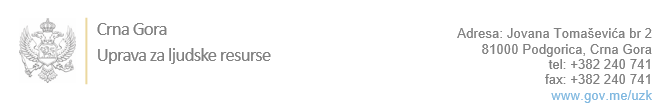 Br: 02-100/24-448/7Podgorica, 26.1.2024. godineU skladu sa članom 47 Zakona o državnim službenicima i namještenicima  ("Službeni list CG", br. 2/18, 34/19, 08/21 i 37/22), a na osnovu  Izvještaja o provjeri kandidata br. 02-100/24-448/6 od 26.1.2024. godine , Uprava za ljudske resurse utvrdila jeLISTU ZA IZBOR KANDIDATAPo javnom oglasu br. 02-100/23-2586/3, objavljenom  31.07.2023. godine, za potrebe  Zavoda za zapošljavanje Crne Gore , za radno mjesto:  1. Samostalni/a savjetnik/ica III, Sektor za pripremu i posredovanje pri zapošljavanju- Odsjek za EURES i posredovanje pri zapošljavanju u inostranstvu  - Izvršilaca: 1, na neodređeno vrijeme, - VII1 nivo kvalifikacije obrazovanja, Fakultet iz oblasti društvenih nauka - pravo Nema kandidata koji su se odazvali obaveznom postupku provjere.2. Samostalni/a savjetnik/ica III, Odjeljenje za projekte  - Izvršilaca: 1, na neodređeno vrijeme, - VII1 nivo kvalifikacije obrazovanja, Fakultet iz oblasti humanističkih nauka-engleski jezik i književnost      FILIPA RAJKOVIĆ - ostvareni broj bodova 16.70      MILICA ŠIMUN - ostvareni broj bodova 16.23Odluka o izboru kandidata donosi se u skladu sa članom 48 Zakona o državnim službenicima i namještenicima ("Službeni list CG", br. 2/18), i dostavlja Upravi za ljudske resurse najkasnije u roku od deset dana od dana prijema liste za izbor kandidata.	Agron M. Camaj	DIREKTORDostavljeno:	       - Zavodu za zapošljavanje Crne Gore       - a/a